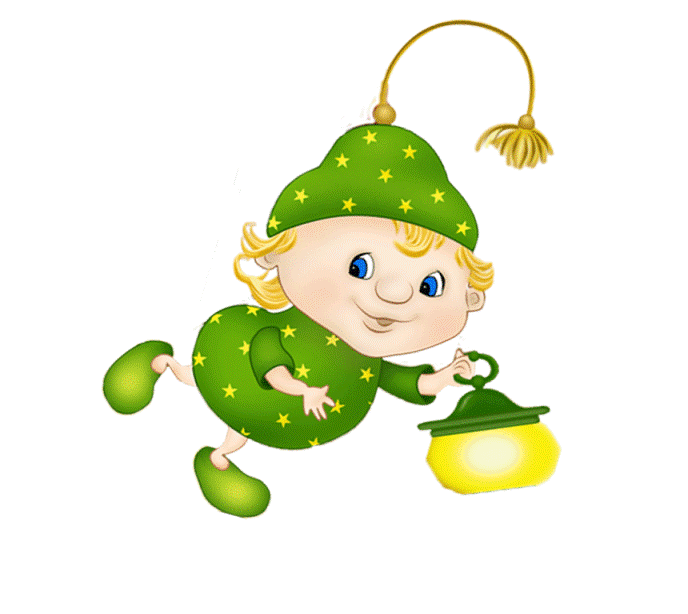 Семейный  клуб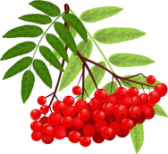 СВЕТЛЯЧКИ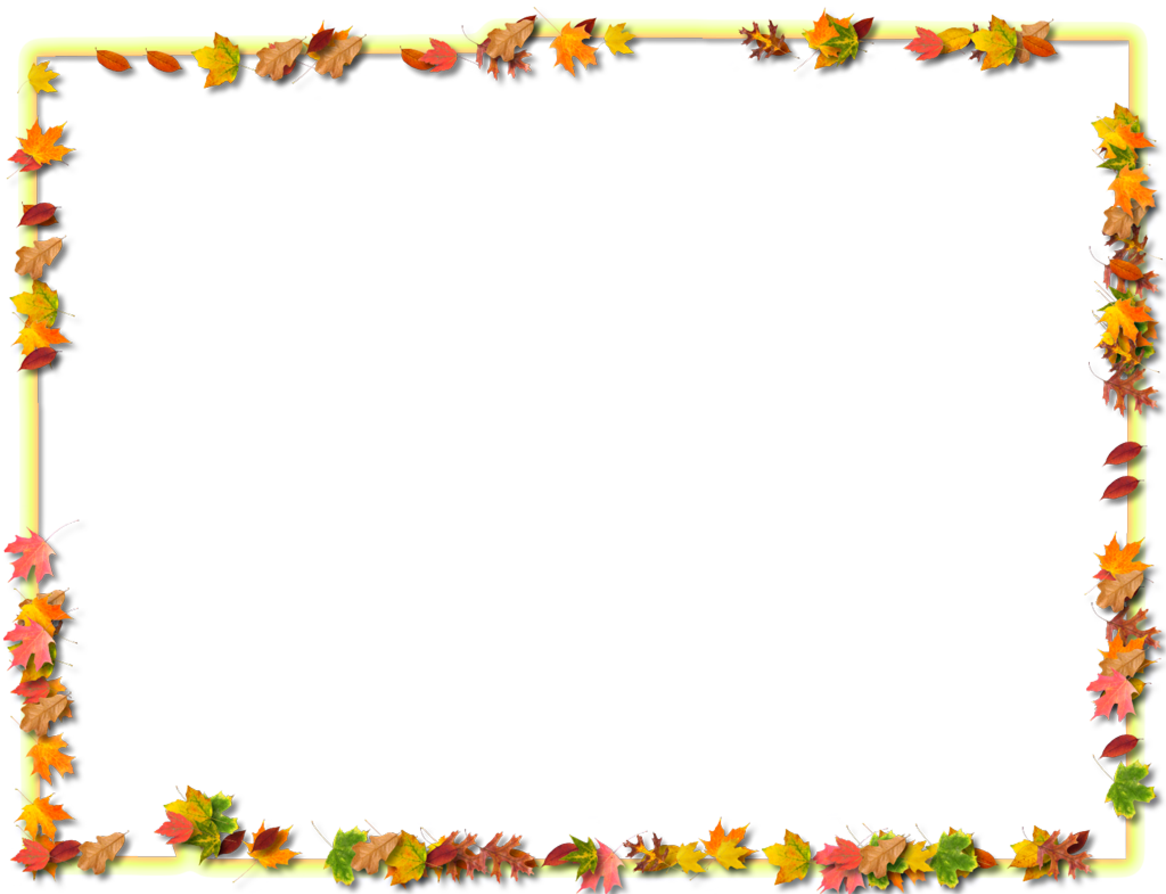 ПРИГЛАШАЕТ МАЛЫШЕЙот 3-х до 5-ти летНА ПОЛЕЗНЫЕ И ИНТЕРЕСНЫЕ ЗАНЯТИЯ                                   (учимся творчеству вместе, участвуем в подвижных                                            играх, музыкальных постановках, изучаем сказки,                                                помогаем развить лучшие качества души в детях)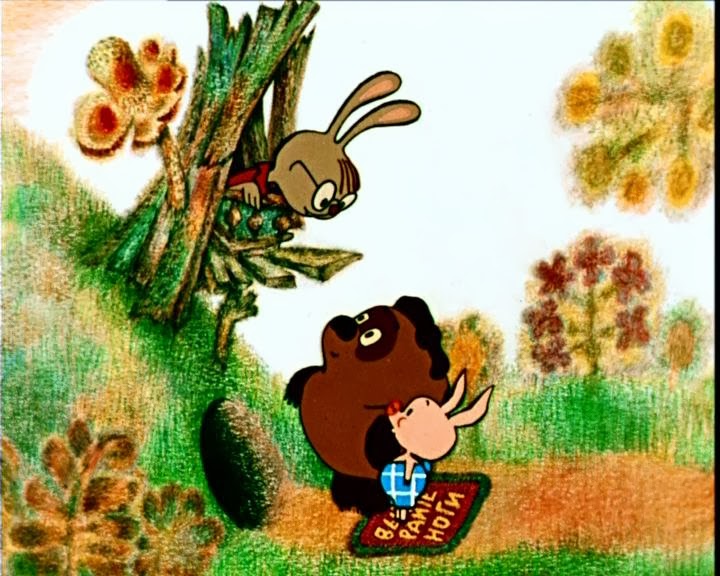 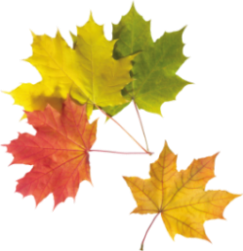 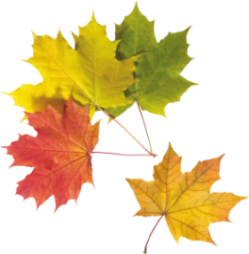 		http://храмвсехсвятых.рф                                                                                                                                                                                                                                                                                   		Запись по телефону: 8 (982) 621-27-97  Александра